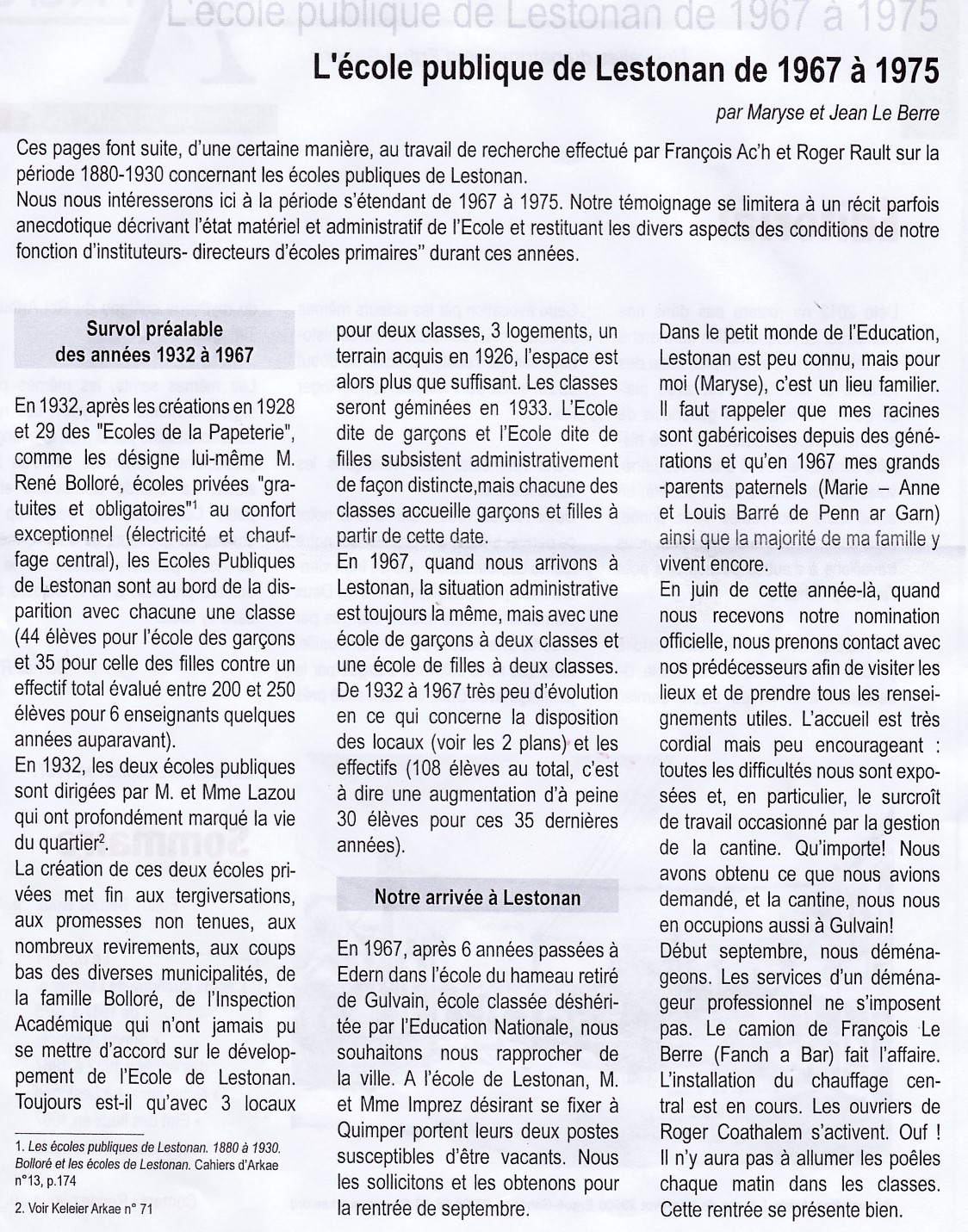 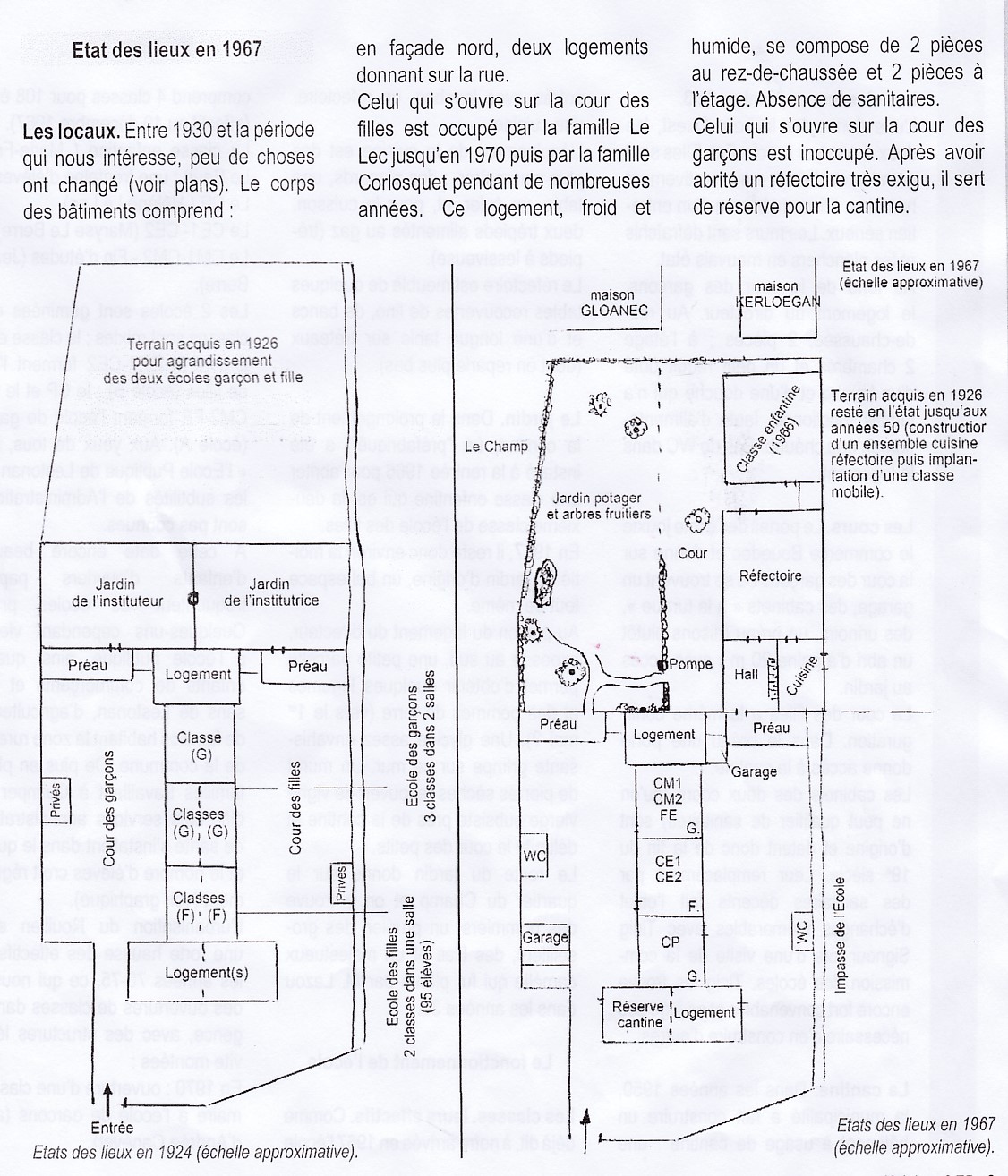 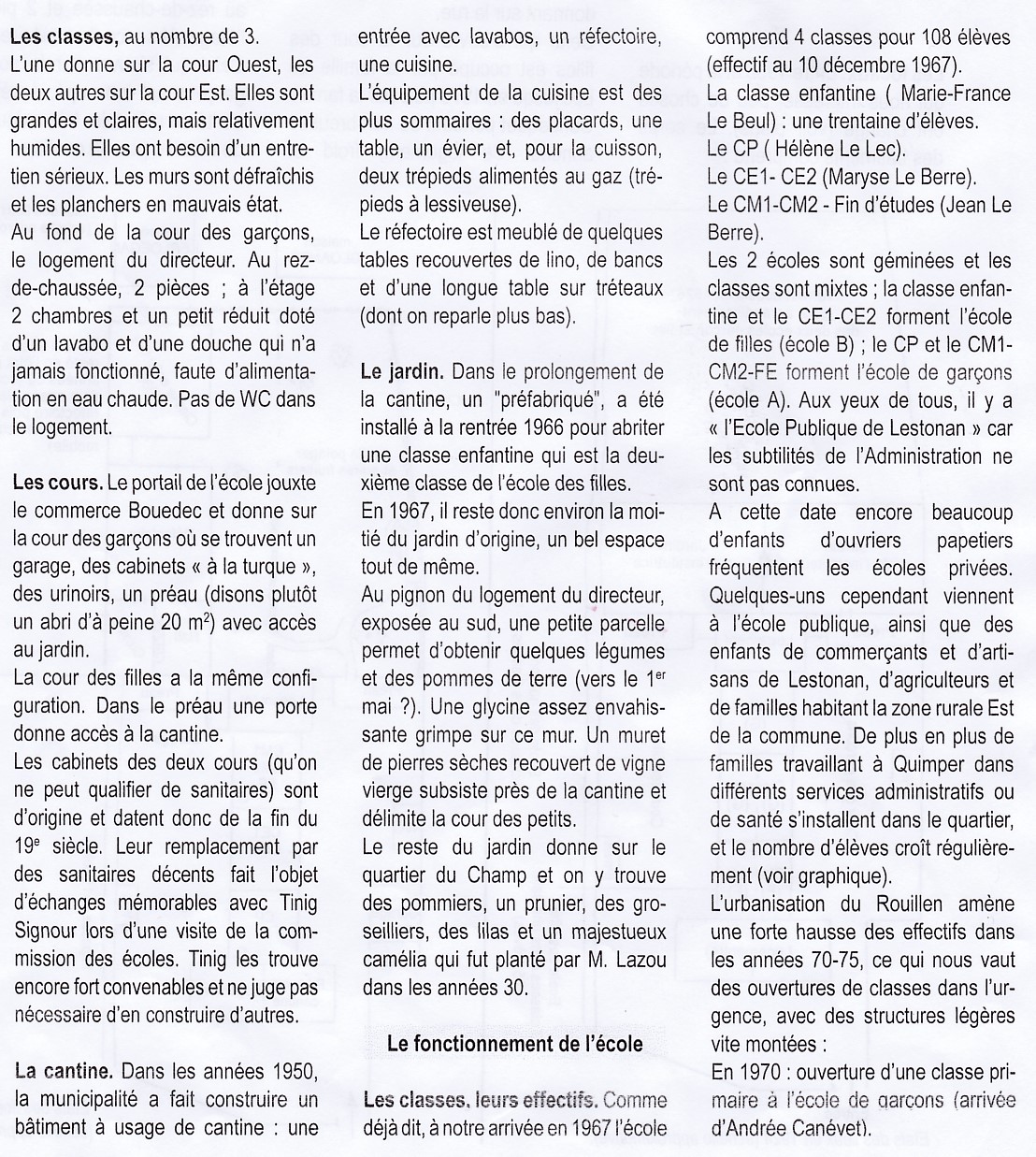 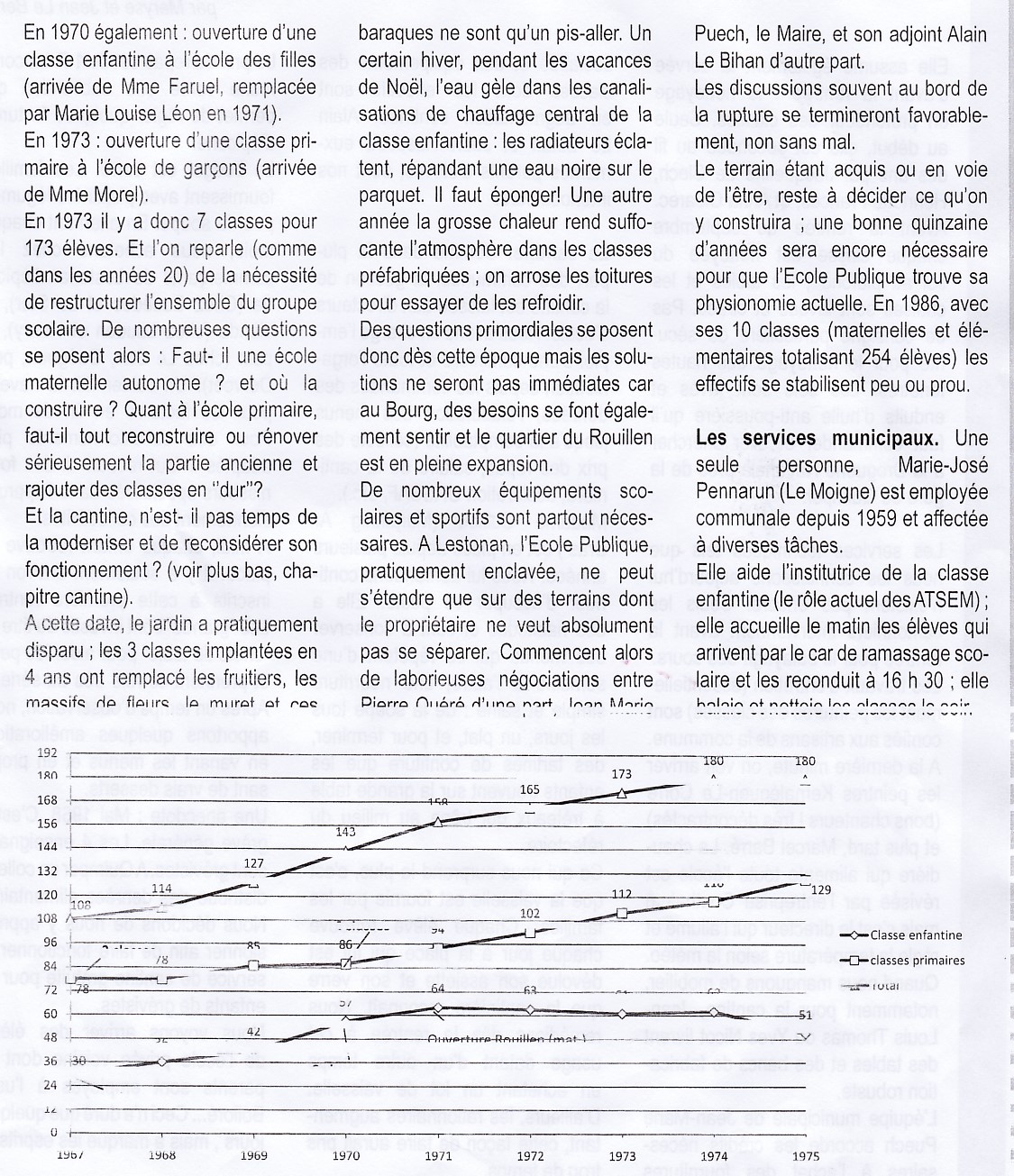 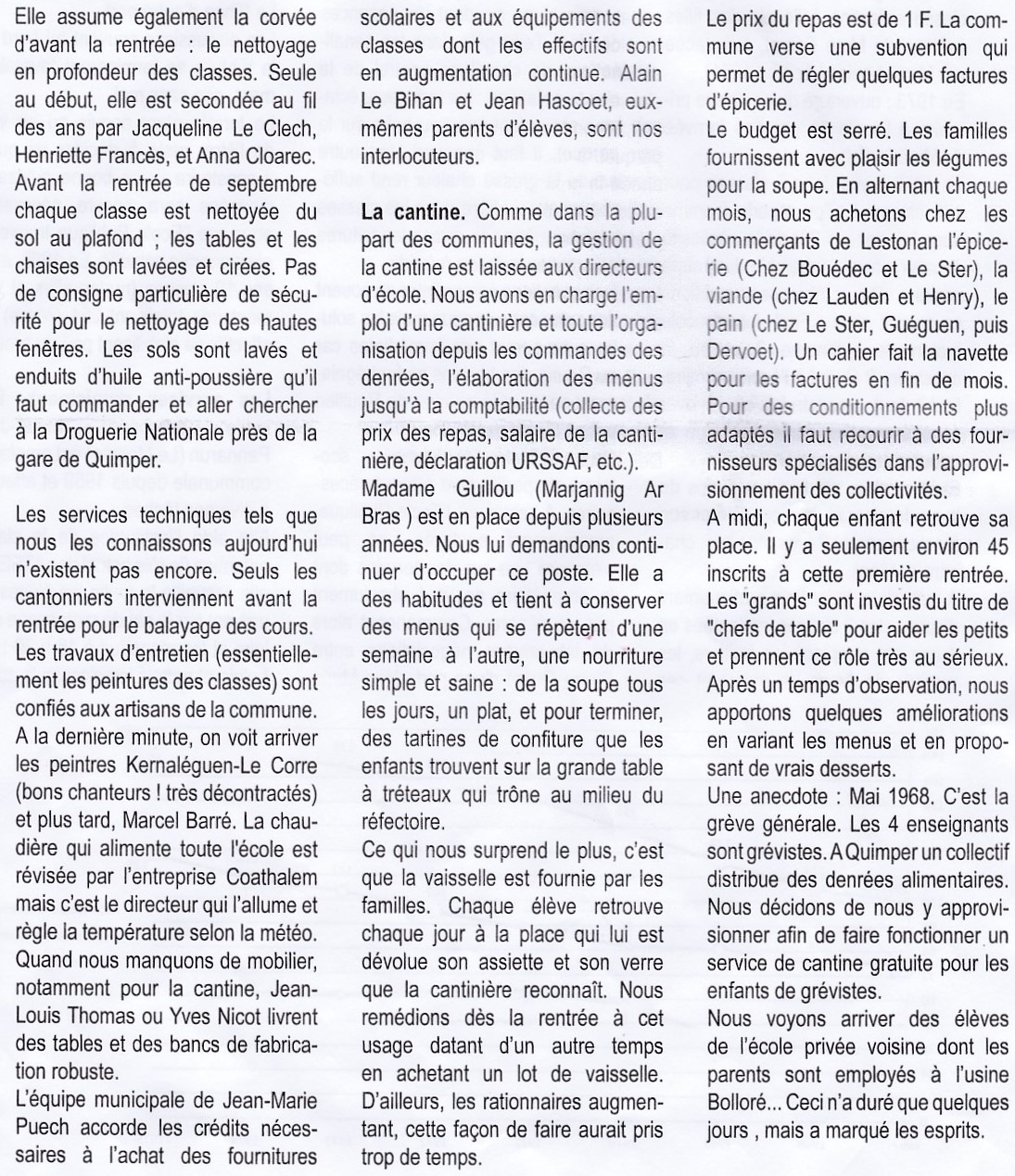 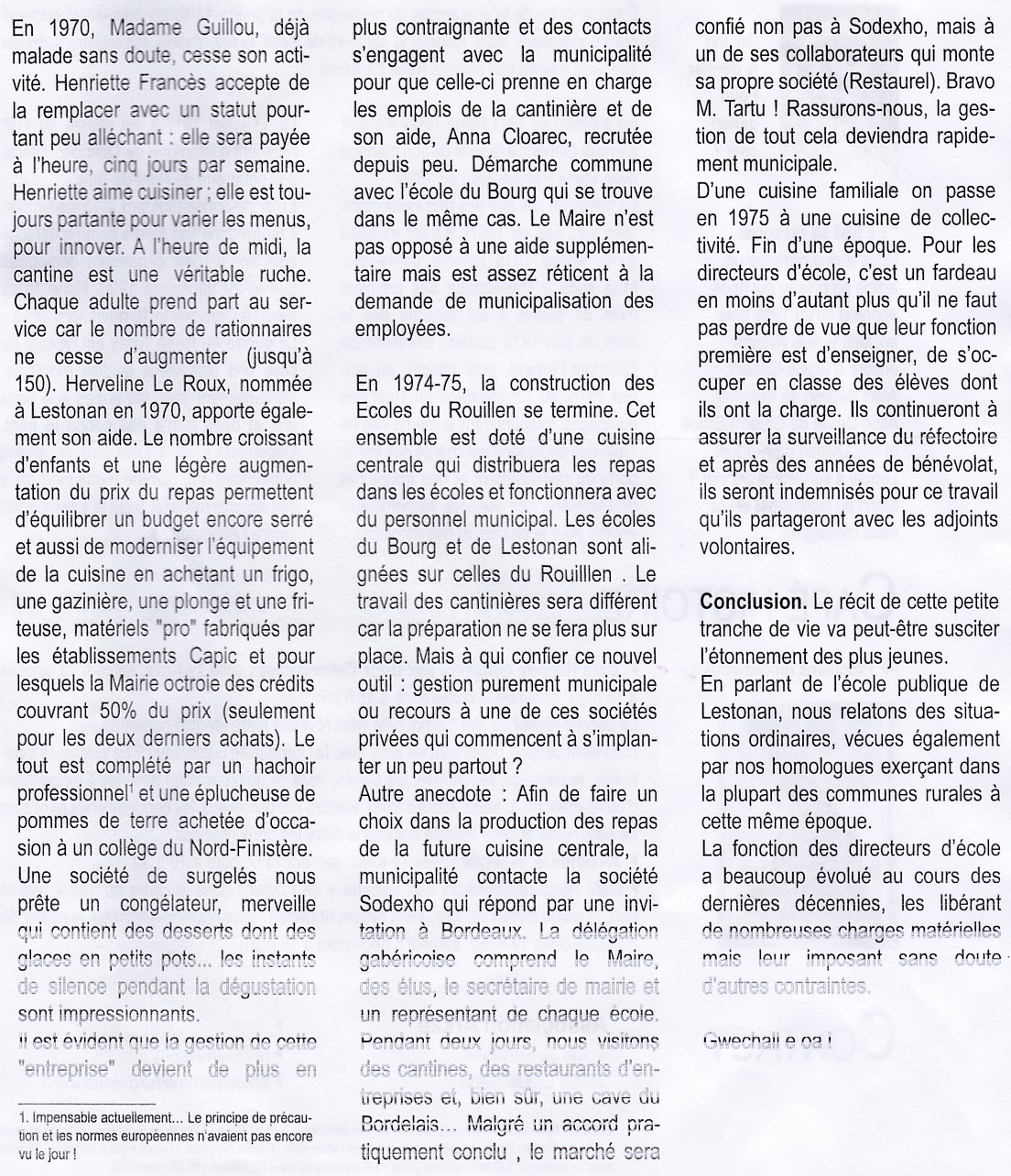 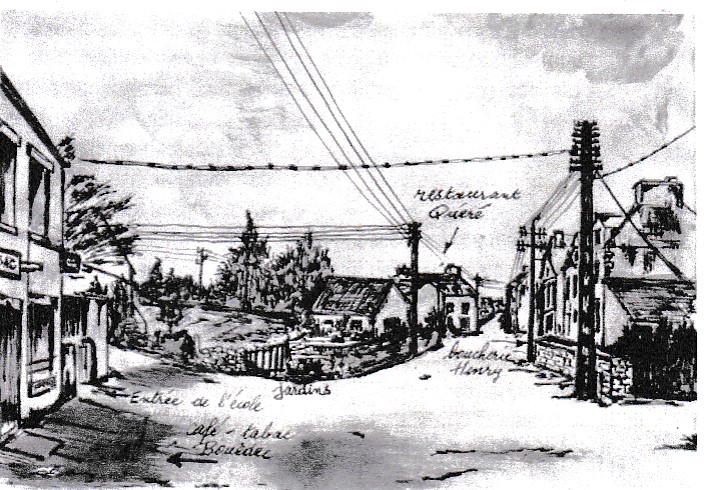 Place de Lestonan (Ergué-Gabéric, F-29500), 1967